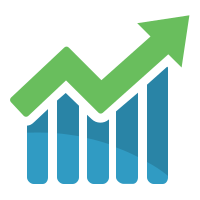 MONTHLY PROFIT & LOSS STATEMENT TEMPLATEMONTHLY PROFIT & LOSS STATEMENT TEMPLATEMONTHLY PROFIT & LOSS STATEMENT TEMPLATEMONTHLY PROFIT & LOSS STATEMENT TEMPLATEMONTHLY PROFIT & LOSS STATEMENT TEMPLATE<Company Name>John Smith<Year>COMPANY NAMEPREPARED BYYEARItemJanFebMarAprMayJunJulAugSepOctNovDecTotalINCOMEINCOMEINCOMEINCOMEINCOMEINCOMEINCOMEINCOMEINCOMEINCOMEINCOMEINCOMEINCOMEINCOMESales27,800.00 31,414.00 30,858.00 29,468.00 28,634.00 30,858.00 28,634.00 30,302.00 29,190.00 30,858.00 29,190.00 29,190.00 356,396.00 Services13,000.00 14,300.00 14,040.00 13,780.00 13,910.00 14,820.00 14,430.00 14,430.00 14,040.00 14,690.00 14,300.00 13,520.00 169,260.00 Other Income5,000.00 5,250.00 5,450.00 5,450.00 5,500.00 5,750.00 5,150.00 5,500.00 5,600.00 5,250.00 5,350.00 5,550.00 64,800.00 Total Income45,800.00 50,964.00 50,348.00 48,698.00 48,044.00 51,428.00 48,214.00 50,232.00 48,830.00 50,798.00 48,840.00 48,260.00 590,456.00 EXPENSESEXPENSESEXPENSESEXPENSESEXPENSESEXPENSESEXPENSESEXPENSESEXPENSESEXPENSESEXPENSESEXPENSESEXPENSESEXPENSESAccounting500.00 510.00 525.00 510.00 520.00 515.00 515.00 510.00 525.00 515.00 520.00 525.00 6,190.00 Advertising900.00 918.00 927.00 936.00 918.00 945.00 945.00 945.00 936.00 918.00 945.00 927.00 11,160.00 Assets 3,800.00 3,990.00 3,876.00 3,914.00 3,914.00 3,914.00 3,914.00 3,914.00 3,990.00 3,952.00 3,990.00 3,914.00 47,082.00 Bank Charges500.00 525.00 520.00 515.00 510.00 520.00 515.00 520.00 510.00 510.00 520.00 525.00 6,190.00 Depreciation1,200.00 1,236.00 1,236.00 1,260.00 1,224.00 1,248.00 1,236.00 1,260.00 1,260.00 1,224.00 1,260.00 1,248.00 14,892.00 Electricity150.00 154.50 153.00 157.50 154.50 153.00 156.00 153.00 157.50 156.00 153.00 156.00 1,854.00 Insurance180.00 185.40 185.40 185.40 189.00 189.00 189.00 187.20 187.20 187.20 189.00 185.40 2,239.20 Interest610.00 628.30 634.40 640.50 628.30 640.50 622.20 640.50 634.40 628.30 628.30 628.30 7,564.00 Motor Vehicles2,110.00 2,173.30 2,152.20 2,173.30 2,194.40 2,194.40 2,194.40 2,173.30 2,194.40 2,215.50 2,152.20 2,173.30 26,100.70 Office Supplies300.00 315.00 306.00 306.00 309.00 312.00 309.00 306.00 312.00 312.00 309.00 315.00 3,711.00 Postage and Printing120.00 122.40 122.40 123.60 123.60 123.60 124.80 122.40 126.00 122.40 126.00 126.00 1,483.20 Office Rental650.00 669.50 682.50 682.50 682.50 663.00 663.00 676.00 682.50 676.00 669.50 676.00 8,073.00 Communication650.00 676.00 682.50 663.00 682.50 669.50 669.50 663.00 663.00 669.50 663.00 676.00 8,027.50 Repairs and Maintenance1,440.00 1,468.80 1,512.00 1,497.60 1,483.20 1,497.60 1,497.60 1,497.60 1,483.20 1,512.00 1,483.20 1,497.60 17,870.40 Stationary175.00 182.00 183.75 183.75 178.50 180.25 182.00 180.25 178.50 178.50 178.50 182.00 2,163.00 Subscriptions311.00 326.55 326.55 326.55 320.33 320.33 317.22 317.22 326.55 317.22 323.44 317.22 3,850.18 Training / Seminars160.00 166.40 166.40 166.40 166.40 164.80 163.20 164.80 164.80 166.40 164.80 166.40 1,980.80 Salaries and Wages15,000.00 15,450.00 15,600.00 15,600.00 15,300.00 15,300.00 15,300.00 15,600.00 15,600.00 15,750.00 15,450.00 15,750.00 185,700.00 Other Expenses360.00 370.80 374.40 378.00 370.80 374.40 374.40 378.00 378.00 374.40 374.40 367.20 4,474.80 Total I Expenses29,116.00 30,067.95 30,165.50 30,219.10 29,869.03 29,924.38 29,887.32 30,208.27 30,309.05 30,384.42 30,099.34 30,355.42 360,605.78 Profit / Loss16,684.00 20,896.05 20,182.50 18,478.90 18,174.97 21,503.62 18,326.68 20,023.73 18,520.95 20,413.58 18,740.66 17,904.58 229,850.22 